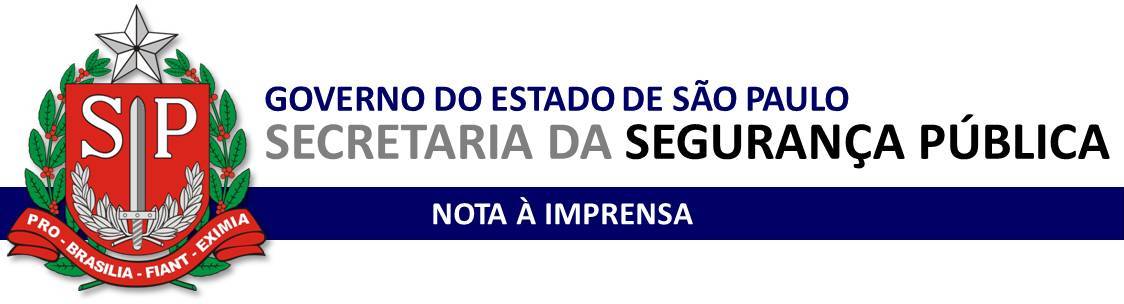 A Polícia Militar desconhece as reclamações e reafirma que não tolera desvios de conduta. Por isso, solicita que os moradores compareçam aos órgãos responsáveis para que a denúncia seja imediatamente averiguada. Se comprovada, serão tomadas as devidas providências.São Paulo, 08 de outubro de 2015.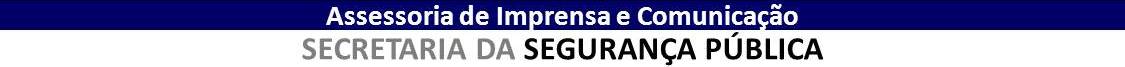 